Муниципальное казенное дошкольное образовательное учреждение – детский сад №3 «Радуга» общеразвивающего вида с приоритетным осуществлением деятельности по социально-личностному развитию детей закрытого административно-территориального образования поселок Солнечный Красноярского краяПроект во второй младшей группе: «Будь здоров малыш!»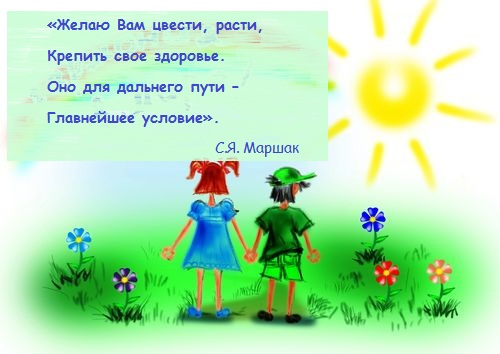 Воспитатели: Ковалева Н. Н.Степанова А. А.2016 г.СодержаниеАктуальность проекта…………………………………………………………….3Тип проекта……………………………………………………………………..…3Вид проекта…………………………………………………………………….….3Цель проекта………………………………………………………………………3Задачи проекта…………………………………….………………………………3Целевая аудитория…………………………………………………….…………..4Практическая значимость………………………………………………………...4План по реализации проекта …………………………..……………………...…4Ожидаемый результат…………………………………………………………….7Приложение 1 ……………………………………………………………………..8Приложение 2……..……………………………………………………….….…10Приложение 3……………………………………………………………….……12Приложение 4…………………………………………………………….………14Приложение 5………………………………………………………………….…19Приложение 6……………………………………………………………….……22Приложение 7…………………………………………………………….………24Приложение 8………………………………………………………………….…25Приложение 9……………………………………………………………….……27Приложение 10………………………………………………………….……..…28Здоровье ребенка превыше всего,Богатство земли не заменит его.           Здоровье не купишь, никто не продаст,                   Его берегите, как сердце, как глаз.                                                      (Ж. Жабаев)Актуальность:Охрана жизни и укрепление физического и психического здоровья детей – одна из основных задач дошкольного образования. Особенно остро эта задача стоит в адаптационный период, когда у детей наблюдается значительное увеличение количества случаев заболеваемости, что требует необходимости использования современных, инновационных подходов в воспитательно-оздоровительной работе. Уделять особое внимание воспитателей и родителей формированию и укреплению здоровья ребенка, с целью создания вокруг него потребности и привычки здорового образа жизни; создавать воспитательное условие для детей, которое стало бы возможностью выработки единого стиля поведения и стратегии воспитания здорового образа жизни ребенка.Тип проекта: познавательно-игровойВид проекта: краткосрочный (8 рабочих дней)Цель проекта: приобщение детей к здоровому образу жизни.Задачи проекта:- дать представление о ценности здоровья, формировать желание вести здоровый образ жизни;- дать представление о полезной и вредной пищи для здоровья человека;- укрепление и охрана здоровья детей;- способствовать созданию активной позиции родителей в совместной двигательной деятельности с детьми;Целевая аудитория: дети второй младшей группы МКДОу №3 «Радуга».Практическая значимость: Данный опыт работы может быть использован педагогами дошкольных общеобразовательных учреждений, педагогами дополнительного образования.План по реализации проекта:- организационный (накопление знаний, разработка комплексов упражнений с описанием проведения, организация предметно – развивающей среды);- практический (использование здоровьесберегающих технологий с детьми);- заключительный (обсуждение, анализ результатов, перспективы). Ожидаемые результаты:- повышение интересов детей к физическим упражнениям и спорту;- повышение интереса родителей к здоровому образу жизни;- оформление выставки работ на тему «Мы здоровью скажем ДА!»;- обогащение опыта родителей на тему «здоровье детей»;- создание буклетов для родителей и педагогов «Минутки шалости», «Минутки тишины», «Психогимнастика»Приложение 1«Утренняя гимнастика»Комплекс ОРУ «Очень маму я люблю»Очень маму я люблю,Ей цветочки подарюРазные-разныеСиние и красные.Сегодня праздник – мамин день,Нам маму поздравлять не лень! - Будь, мамочка, красивой, Здоровой и счастливой!1. «Нам в праздник весело»И. п.: ноги слегка расставить, руки за спину. Руки через стороны вверх, хлопнуть, сказать «хлоп», руки за спину. Вернуться в и. п. Дыхание произвольное. Повторить 5 раз.2. «Очень маму я люблю»И. п.: ноги слегка расставить, руки в стороны. Обхватить плечи обеими руками, сказать «люблю». Вернуться в и. п. Повторить 5 раз.3. «Подарю цветочки маме»И. п.: ноги врозь, руки на пояс. Наклон вперед, руки вперед, ладони вверх, сказать «дарю». Вернуться в и. п., выпрямиться, потянуться. Повторить 4—5 раз.4. «Солнечные зайчики»И. п.: ноги слегка расставить, руки на пояс. 8—10 подпрыгиваний с хлопками. Дыхание произвольное. Повторить 2—3 раза, чередуя с ходьбой. Заканчивая упражнение, продлить ходьбу.5. «Весенний ветерок»И. п.: ноги врозь, руки вниз. Руки в стороны, глубокий вдох носом, вернуться в и. п., на выдохе произнести «у-у-ух!» Повторить 3—4 раза.Игра малой подвижности «Весенние цветочки»Дети образуют круг, берутся за руки, педагог встает вместе с детьми. По команде педагога дети начинают двигаться хороводом по кругу под чтение педагогом стихотворения:Подул весенний ветерочек,Раскрыл он нежные цветочки.Цветочки ото сна проснулисьИ прямо к солнцу потянулись.(Останавливаются, кружатся на месте)И в танце легком закружились,Потом листочки опустились.(Присаживаются, руки вниз, голову к коленям)Цветочкам спать уже пора.                                                                                     У нас закончилась игра.Приложение 2«Гимнастика после сна»I комплексI. ПетушокПетушок у нас горластыйПо утрам кричит он «здравствуй»На ногах его сапожкиНа ушах висят сережкиНа головке гребешокВот какой наш петушок.(движения, в соответствии с текстом)II. Три веселых братцаГуляли по дворуТри веселых братцаЗатеяли игруДелали головками: ник – ник – ник.Пальчиками ловкими: чик – чик – чик.Делали ладошками: хлоп – хлоп – хлопТопали ножками: топ – топ, топ.II комплекс1. «Потягивание»И. п. лежа на спине, руки вдоль туловища. На вдохе потянуться двумя руками вверх, пяточками двух ног вперед; И. п. – выдох (4-6 раз)2. «Поймай комарика»И. п. – лёжа на спине, руки через стороны, хлопок перед собойВернуться в И. п. (4-6 раз)3. «Велосипед»И.п. лёжа на спине (10 –12 секунд)Ехали медведи на велосипеде,А за ними кот, задом наперед.Возле кроватейI. «Пингвин» - семенить мелкими шажками, чуть – чуть похлопывая по бокам прямыми руками, опущенных вдоль туловища.II. «Зайчик» - руки согнуты перед грудью, кисти опущены, скачет, передвигаясь на двух ногах вперед, назад, вбок.III. «Дудочка» - сесть, кисти рук сжать, как будто в руках дудочка, поднести к губам. Сделать медленный выдох с произнесением звука «п – ф – ф – ф» (4 раза).Приложение 3«Физминутки»ДАВАЙТЕ ВМЕСТЕ С НАМИДавайте вместе с нами        (Поднимают руки в стороны)Потопаем ногами,                (Топают ногами стоя на месте)Похлопаем в ладоши,        (Хлопают в ладоши)Сегодня день хороший!         (Поднимают прямые руки вверх, в стороны)ЖИЛИ-БЫЛИ ЗАЙЧИКИЖили-были зайчики                (Показывают руками заячьи уши)На лесной опушке,                (Разводят руками)Жили-были зайчики         (Приседают и показывают руками над головой крышу дома)В маленькой избушке,Мыли свои ушки,                (Трут ушки)Мыли свои лапочки                 (Поглаживающие движения рук)Наряжались зайчики,        (Руки на пояс, повороты вправо-влево)Надевали тапочки.                (Поочерёдно выставляют ноги на пяточки)МЫ ПОГРЕЕМСЯ НЕМНОЖКОМы погреемся немножко,Мы похлопаем в ладошки,Хлоп-хлоп, хлоп-хлоп.        (Хлопают  в ладоши)Мы погреемся немножко,Мы попрыгаем немножко,Прыг-прыг, прыг-прыг.        (Выполняют прыжки на двух ногах)Мы погреемся немножко,Мы потопаем немножко,Топ-топ, топ-топ.                 (Шагают, высоко поднимая ноги)ДЕРЕВЬЯЗашумели деревья поутру,        (Дети, раскинув руки качаются)  Закачались деревья на ветру.Ветви низко склонились до земли        (Дети наклоняются вперёд и вниз, качают руками изИ качались тихонько до зари.        (стороны в сторону)Вот сильней задувает ветерок        (Дети кружатся вокруг себя)Полетели листочки на восток,         (Дети вытягивают руки вперёд и мелко машут кистямиДружной стайкой, как, ласточки, летят,        (рук – «трепещут» на ветру)Покрывалом устилает сад.                ЗАЙКА СЕРЫЙЗайка серый умывается,                (Дети «умываются»)Видно, в гости собирается.Вымыл носик,                        (Дети трут ладошками носы, «хвосты», уши)Вымыл хвостик,Вымыл ухо.Вытер сухо!И поскакал:                                (Дети скачут)Скок – поскок!Скок – поскок!А В ЛЕСУ РАСТЁТ ЧЕРНИКАА в лесу растёт черника,
Земляника, голубика.
Чтобы ягоду сорвать,
Надо глубже приседать.                 (Приседания.)
Нагулялся я в лесу.
Корзинку с ягодой несу.                (Ходьба на месте.)А ТЕПЕРЬ НА МЕСТЕ ШАГА теперь на месте шаг.
Выше ноги! Стой, раз, два!         (Ходьба на месте.)
Плечи выше поднимаем,
А потом их опускаем.                 (Поднимать и опускать плечи.)
Руки перед грудью ставим
И рывки мы выполняем.                 (Руки перед грудью, рывки руками.)
Десять раз подпрыгнуть нужно,
Скачем выше, скачем дружно!        (Прыжки на месте.)
Мы колени поднимаем —
Шаг на месте выполняем.                 (Ходьба на месте.)
От души мы потянулись,                (Потягивания — руки вверх и в стороны.)
И на место вновь вернулись.         (Дети садятся.)Приложение 4«Минутки шалости»Минутки шалости должны проводиться не раньше чем через 30 минут после приема пищи.СнежинкиДети берут лист белой бумаги, комкают его и бросают вверх над головой (имитация падающих снежинок).Игра в снежкиДети имитируют лепку снежков, показывая ладошками, как это делается и кидают воображаемые снежки друг в друга.ЛистопадДети превращаются в маленькие листочки - бегают, летают и падают.Дождик"Тихий дождь!", "Сильный дождь!", "Ливень!" - дети хлопают в ладоши в соответствующем темпе.Солнышко лучистоеДети превращаются в яркое солнышко - радуются, улыбаются и тянут руки к небу.Лед под ногамиНа данную фразу дети убегают с пола на коврик или залезают на стул, поднимая ноги, чтобы не замерзнуть.Белая березаДети поднимают руки вверх, качают из стороны в сторону. Произносят звук "ш-ш" (шелестят, как листочки).Ветер, ветер, ты могуч...Дети кружатся, болтают руками в разных направлениях, завывают, как сильный ветер.Аленький цветочекДети присаживаются на корточки и постепенно расправляют руки над головой (имитация распустившегося цветка).Маленькая тучкаДети присаживаются на корточки, обхватывают себя руками, надувают щеки и делают грозный взгляд (имитация грозовой тучи).Маленькие ёжикиДети ползают по ковру на коленях и фыркают носиком. Опасность - замерли, свернулись в клубочек.Любимые животныеДети гавкают, мяукают, хрюкают, мычат, как домашние животные.Мышки - шалунишкиДети превращаются в маленьких мышат - пищат и бегают врассыпную по группе, не наталкиваясь друг на друга.ГусеницаДети ложатся на коврик и ползают на животе, выгибаясь, как гусеница.Волшебное превращениеПо команде воспитателя дети превращаются в мышку, в птичку, в зайку и т.д. имитируя повадки и звукоподражание названых животных и птиц.Котик спитдети ложатся на ковер, закрывают глазки. У спящих котят животики то поднимаются, то опускаются. Тишина.Маленькие обезьянкиДети прыгают, бегают и кривляются, как обезьянки, издавая характерные звуки.Мишка сердится, улыбаетсяДети имитируют повадки медведя и делают либо сердитое выражение лица, либо доброе, улыбчивое.Веселый галопДети превращаются в лошадок и скачут по группе галопом, издавая характерные звуки цоканья.Зайка серенькийДети присаживаются на корточки и начинают грызть воображаемую морковку, издавая характерные звуки хруста.Петрушка - веселая игрушкаДети изображают веселого петрушку, корчат рожицы и веселят друг друга.Цирковые артистыДети превращаются в жонглеров, фокусников, канатоходцев. Показывают цирковое представление друг другу, делая характерные движения артистов.Ты мой друг и я твой другДети обнимаются и пожимают друг другу руки.Оловянные солдатикиДети маршируют и отмахивают руками, как солдаты.Дети заблудилисьДети попадают в воображаемый лес и не могут найти дорогу домой. Громко кричат "Ау!". чтобы их услышали и нашли.БалериныДети изображают танцующую балерину. Задирают ноги, кружатся по группе и показывают всевозможные танцевальные движения.Юные фотографыДети достают воображаемые фотоаппараты и фотографируют друг друга, издавая характерные звуки щелчков.ГитаристыДети играют на воображаемых гитарах и поют песни.ЗонтикиИдет воображаемый дождь. Дети  поднимают руки над головой и разводят их в стороны, в виде купола. Дождь закончился. Руки опустили вдоль туловища и присели на корточки (зонт сложили).СамолётыДети заводят мотор горловым звуком и, расставив руки в стороны, "летят" по группе. СалютДети подпрыгиваю на месте, хлопают в ладоши и кричат "Ура!".Веселые мячикиДети превращаются в маленькие мячики и прыгают на месте, легонько на носочках.Веселый барабанВоспитатель отбивает барабанную дробь, а дети хлопают ладошками себе по животику, как по барабану.ЧасикиДети имитируют ход механических часов, наклоняют голову из стороны в сторону и говорят "Тик-так, Тик-так!"Музыкальные инструментыДети превращаются в дудочку, барабан, пианино. Гудят, стучат и играют, изображая характерные звуки музыкальных инструментов.По кочкам...В группе появилось большое воображаемое озеро. Детям необходимо перебраться на другой берег по воображаемым кочкам. Прыгать надо аккуратно, чтобы не замочить ноги.На санкахДети катаются на воображаемых санках, делая характерные взмахи руками.Приложение 5«Минутки тишины»Методические рекомендации к проведению минуток тишины1. Минутки тишины можно использовать на разных этапах занятия в соответствии с темой и целями.2. Подбор текстов для минуток тишины осуществлять с учетом возраста детей, темой и целями.3. Продумывать музыкальное сопровождение для создания визуализации текста и эмоционального настроя.4. Придерживаться общих требований к проведению минуток тишины:4.1 Посадка. Спина прямая (желательно иметь опору, ноги – устойчивая опора, руки свободны, расслаблены.4.2 Дыхание. Вдох – выдох (2 – 3 раза задуть свечу на ладони – визуально) .4.3 Выход. Откройте глаза. Улыбнитесь. Подтянитесь.5. При подаче текста голос должен быть плавный, спокойный, выразительный, размеренный.Минутка тишины 1.Сейчас мы с вами отправимся в путешествие. Если хотите, можете закрыть глазки. Послушайте музыку и представьте себе, что вы пришли на зеленую полянку (пауза). Светит нежное ласковое солнышко. Солнышко прикасается к вам своими нежными лучиками, и вам становится хорошо и приятно (пауза). На полянке много красивых цветов, над которыми летают красивые бабочки (пауза). Этих бабочек послали родители…….(перечисляет имена всех присутствующих детей). Бабочки покружились и сели вам на ручку (пауза). Почувствуйте, как приятно, когда бабочка прикасается к вам и остается с вами навсегда (пауза). Почувствуйте, как ваше сердечко любит окружающий мир, родную семью (пауза). Почувствуйте, как хорошо вам в вашей семье (пауза). Поднимите бабочку ручками высоко – высоко к солнышку и отпустите ее (пауза). Пусть она полетит и всему миру расскажет, какая у вас замечательная, прекрасная и счастливая семья. Скажите бабочке «спасибо». Пожелайте вашей семье, вашему дому счастья и благополучия. Берегите свою семью. Дорожите своим домом. Откройте глазки. Потянитесь. Вздохните. Молодцы!Минутка тишины 2.А сейчас, ребята, мы с помощью нашей волшебной палочки отправимся в путешествие в сказочную страну. Эта страна особая, потому что она удивительная и красивая (пауза). В этой стране много разных городов. В каждом городе живет свой маленький волшебник (пауза). Маленькие волшебники: … (перечисляет имена всех детей) очень заботливые. Они любят творить добрые дела (пауза). Все волшебники ходят по улицам, залитым солнечным светом, улыбаются людям и дарят им добрые дела (пауза). Они помогают пожилым людям перейти через дорогу, сделать покупки в магазине, сделать что-то по дому: прибраться, напоить чаем; маленьким же детям – помогают одеться, гуляют и играют с ними. Взрослые люди очень любят маленьких волшебников за их добрые сердца, взрослые дела и большую заботу.Почувствуйте, как приятно быть маленьким волшебником и дарить людям радость, свою заботу (пауза). Добрые и заботливые волшебники – это вы, дорогие мои дети!Минутка тишины 3.Сегодня я вас приглашаю в волшебное путешествие в сказочную страну. Представьте себе, что вы попали в Звездную страну (пауза). Вас окружают разноцветные красивые звездочки: голубые и белые, желтые и синие, зеленые и розовые, красные и оранжевые (пауза). Звездочки не только по цвету, но и по размеру все разные: есть совсем крохотные, есть чуть побольше, а есть еще и совсем большие (пауза). Самое главное, что среди этих звездочек не было ни одной, которая бы в точности походила на другую (пауза). Вы тоже, дети, как эти разноцветные звездочки, не похожи друг на друга (пауза). Звездочки, как маленькие дети, умеют видеть друг в друге только хорошее и доброе. От этого они светятся удивительным волшебным светом. Почувствуйте, как волшебный свет любви наполняет вас (пауза). Звездная страна от этого чудесного сияния стала необыкновенно красивой и неповторимой (пауза). Запомните эту красоту. Помашите звездочкам ручкой. Возвращайтесь по звездной тропинке в свой родной детский сад.Приложение 6«Психогимнастика для детей»Игра «Веселая пчелка». Вдох свободный. На выдохе произнести звук «з-з-з-з». Представляем, что пчелка села на нос, руку, ногу. Упражнение учит направлять дыхание и внимание на определенный участок тела.«Остров плакс». Путешественник попал на волшебный остров, где живут одни плаксы. Он старается утешить то одного, то другого, но дети-плаксы отталкивают его и продолжают реветь. При этом головы должны быть подняты, брови сведены, уголки губ опущены, всхлипывание — вдох без выдоха (3—5 минут). Благодаря этому упражнению происходит насыщение крови кислородом.«Холодно — жарко». Подул холодный северный ветер, дети съежились в комочки. Выглянуло летнее солнышко, можно загорать. Дети расслабились, обмахиваются платочками или веерами (2—3 раза). Происходит расслабление и напряжение мышц туловища.  Игра «Шарик». Один ребенок имитирует работу насоса со звуковым сопровождением. Остальные дети представляют себя воздушными шариками, которые надуваются воздухом, постепенно поднимая руки вверх, надувая щеки. Напряжение в руках, ногах, мышцах шеи, лица достигает предела. Шарик лопнул. Дети медленно расслабляют мышцы и в расслабленном состоянии потихоньку опускаются на пол. Игра «Шалтай-Болтай». Дети стоят в расслабленном состоянии, руки свободно свисают. Под текст дети делают повороты, руки болтаются свободно, как у тряпичной куклы. Можно при этом слегка ударять по пояснице в области почек.Шалтай-БолтайСидел на стене,Шалтай-БолтайСвалился во сне.         Дети в расслабленном состоянии медленно опускаются на пол.Игра «Зернышко». Ребенок сворачивается калачиком, сжимается. Но вот пригрело солнышко, полил дождик, «зернышко» зевает широко, с удовольствием начинает двигаться, затем медленно потягивает «ножки-корешки» и «ручки-росточки» и начинает поворачиваться, поднимаясь росточками к солнышку.Приложение 7Беседа «Витамины я люблю – быть здоровым я хочу!»-Вчера кукла – мама рассказывала, что ее дети стали чаще болеть, им не хватает витаминов. Витамины нужны детям для укрепления организма. Ее дети их очень любят. Витамины очень полезные.-А вы, ребята, пробовали витамины?-Витамины бывают не только в таблетках.-А в каких продуктах есть витамины? Нужно есть больше овощей и фруктов. В них много витаминов А, В, С, Д.-В каких продуктах они содержатся и для чего нужны?Витамин А – морковь, рыба, сладкий перец, яйца, петрушка. Важно для зрения.Витамин В – мясо, молоко, орехи, хлеб, курица, горох  (для сердца).Витамин С – цитрусовые, капуста, лук, редис, смородина (от простуды).Витамин Д – солнце, рыбий жир (для костей).Для лучшего запоминания использовать  художественное слово.Никогда не унываю и улыбка на лице,Потому что принимаю витамины А, В, С.Очень важно спозаранку есть за завтраком овсянку.Черный хлеб полезен нам и не только по утрам.Помни истину простую,  лучше видит только тот,Кто жует морковь сырую или сок морковный пьет.От простуды и ангины помогают апельсины.Ну, а лучше съесть лимон хоть и очень кислый он.      Приложение 8«Беседа о здоровье и чистоте».Здоровье – это счастье! Это когда ты весел и все у тебя получается. Здоровье нужно всем – и детям, и взрослым, и даже животным. В формировании понятий о здоровом образе жизни.-Что нужно делать, чтобы быть здоровым? Нужно хотеть и уметь заботиться о здоровье. Если не следить за своим здоровьем, можно его потерять.Понятие о здоровом образе жизни включает в себя много аспектов.Это, во-первых, соблюдение режима дня.  В детском саду режим соблюдается, а вот дома не всегда (беседа с детьми о режиме дня дома и в детском саду).Во-вторых, это культурно-гигиенические навыки.-Дети должны уметь правильно умываться.-Для чего это надо делать? Чтобы быть чистым, хорошо выглядеть, чтобы было приятно, и кожа была здоровой, чтобы быть закаленным, чтобы смыть микробы.В-третьих, это гимнастика, физ. занятия, закаливание и подвижные игры.-Если человек  будет заниматься спортом, он проживет дольше.По утрам зарядку делай будешь сильным, будешь смелым.Прогоню остатки сна  одеяло в сторону,Мне гимнастика нужна помогает здорово.-Полезно полоскать горло, обтираться полотенцем, чаще играть в подвижные игры.В-четвертых, культура питания.-обыгрывание ситуации «В гости к Мишутке» и «Вини – Пух в гостях у Кролика»;- рассматривание и обсуждение картинок к играм: «Осторожно, вирус!», «Будь здоров!»Отсюда вывод:НЕЛЬЗЯ: пробовать все подряд, есть и пить на улице, есть не мытое, есть грязными руками, давать кусать, гладить животных во время еды, есть много сладкого.    Приложение 9«Пословицы и поговорки о здоровье» Чистота — залог здоровья.Двигайся больше, проживёшь дольше.Здоровье дороже богатства.Доброе слово лечит, а злое калечит.Самого себя лечить, только портить.Сидеть да лежать, болезни поджидать.Добрым быть — долго жить.Ходи больше, жить будешь дольше.Желание выздороветь помогает лечению.На нём хоть воду вози.Болезнь человека не красит.Береги платье снова, здоровье смолоду.Были бы кости, а мясо нарастёт.Добрый человек здоровее злого.Какие мысли, такие и сны.Утро встречай зарядкой, вечер провожай прогулкой.Еле-еле душа в теле.Ешь чеснок и лук — не возьмет недуг.От старости могила лечит.Сладко есть и пить — по врачам ходить.Здоровье дороже денег.Здоров буду и денег добуду.Здоровья не купишь.Горьким лечат, а сладким калечат.Лук семь недуг лечит.Вечерние прогулки полезны, они удаляют от болезни.Здоровому все здорово.Подкошенная трава и в поле сохнет.В здоровом теле — здоровый дух.После обеда полежи, после ужина походи.Что в рот пролезло, то и полезно.Деньги — медь, одежда — тлен, а здоровье всего дороже.Недосыпаешь — здоровье теряешь.Жадность здоровью недруг.Заболеть легко, вылечится — трудно.Кто много лежит, у того бок болит.Умеренность — мать здоровья.Приложение 10«Загадки»О лекарствахХоть ранку щиплет он и жжёт
Отлично лечит — рыжий…(Йод)Для царапинок Алёнки
Полный есть флакон…(Зеленки)Никогда не унываю
И улыбка на лице,
Потому что принимаю
Витамины…(А, В, С)Я под мышкой посижу
И что делать укажу:
Или разрешу гулять,
Или уложу в кровать.(Градусник)Очень горький — но полезный!
Защищает от болезней!
И микробам он не друг –
Потому что это —(Лук)Спала чтоб температура
Вот вам жидкая…(Микстура)Не везёт сегодня Светке —
Врач дал горькие…(Таблетки)О здоровом образе жизниСок таблеток всех полезней,
Нас спасёт от всех…(Болезней)Чтобы не был хилым, вялым,
Не лежал под одеялом,
Не хворал и был в порядке,
Делай каждый день…(Зарядку)Болеть мне некогда друзья,
В футбол, хоккей играю я.
И я собою очень горд,
Что дарит мне здоровье…(Спорт)Позабудь ты про компьютер.
Беги на улицу гулять.
Для детей полезно очень
Свежим воздухом…(Дышать)О гигиенеРазгрызёшь стальные трубы,
Если будешь чистить…(Зубы)Объявили бой бациллам:
Моем руки чисто с…(Мылом)Он в кармане караулит
Рёву, плаксу и грязнулю,
Им утрет потоки слез,
Не забудет и про нос.(Носовой платок)Горяча и холодна
Я всегда тебе нужна.
Позовёшь меня – бегу,
От болезней берегу.(Вода)ДатаВид образовательной деятельностиСовместная деятельность педагога с детьмиРабота с родителямиИнтеграцияС 9 по 18мартаЕжедневная профилактическая работа Утренняя гимнастика, физминутки, гимнастика после сна, «минутки шалости», «минутки тишины», психогимнастика, ходьба по массажным дорожкам. (физминутки, минутки «шалости», минутки «тишины» - дети вытягивают из предложенных одну)Индивидуальные беседы и консультацииОбразовательные области:«Здоровье»;«Безопасность»; «Физическая культура»;«Социализация»;«Познание»;«Коммуникация;«Чтение худ. литературы»9 марта(среда)БеседаИгры ЗанятиеПсихогимнастика«Чтоб здоровым быть всегда, нужно заниматься!»- сюжетно-ролевые: «Больница», «Аптека»;- подвижные: «У медведя во бору», «Мышеловка».- чтение худ. литературы  К. Чуковский «Федорино горе»;«Веселая пчелка»Консультация «Физическое оборудование своими руками».Образовательные области:«Здоровье»;«Безопасность»; «Физическая культура»;«Социализация»;«Познание»;«Коммуникация;«Чтение худ. литературы»10 марта (четверг)БеседаИгрыПсихогимнастика«Витамины я люблю, быть здоровым я хочу!»-п/и: «Мяч в ворота», «Воробышки и автомобиль», ср/и «Айболит».«Остров плакс»Индивидуальные беседы о физических, гигиенических умениях и навыках, о полезной и вредной пищи,  о значимости совместной двигательной деятельности  с детьми.Образовательные области:«Здоровье»;«Безопасность»; «Физическая культура»;«Социализация»;«Познание»;«Коммуникация;«Чтение худ. литературы»11 марта(пятница)БеседаЗанятиеИгрыПсихогимнастикаРассматривание иллюстраций о здоровье, обсуждение;Чтение худ. литературы:С. Михалков «Трезор»;- п/и: «Мышеловка».;- сюжетно-ролевые: «Больница», «Аптека».«Холодно - жарко»Сбор материалов для выставки совместных работ детей и родителей «Мы здоровью скажем ДА!»Образовательные области:«Здоровье»;«Безопасность»; «Физическая культура»;«Социализация»;«Познание»;«Коммуникация;«Чтение худ. литературы»14 марта(понедельник)ЗанятиеИгрыПсихогимнастикаЗаучивание пословиц и поговорок о здоровье;-дидактические: «Мяч в ворота», «Что лишнее?».-подвижные: «У медведя во бору», «По желанию детей».«Шарик»Организация выставки «Мы здоровью скажем ДА!»Образовательные области:«Здоровье»;«Безопасность»;«Физическая культура»;«Социализация»;«Познание»;«Коммуникация»;«Чтение худ. литературы»15 марта(вторник)ЗанятиеИгрыПсихогимнастикаЗагадки о здоровье, гигиене, лекарствах.чтение худ. литературы  К. Чуковский «Мойдодыр»;- «Виды спорта», «Лохматый пес»«Шалтай - Болтай»Картотека «Пословицы и поговорки о здоровье».«Минутки шалости».«Минутки тишины».«Психогимнастика»Образовательные области:«Здоровье»;«Безопасность»;«Физическая культура»;«Социализация»;«Познание»;«Коммуникация»;«Чтение худ. литературы»16 марта(среда)ЗанятиеИгрыПсихогимнастикачтение худ. литературы  К. Чуковский «Айболит».Ср./и: «Пункт скорой помощи»«Зернышко»Картотека «Пословицы и поговорки о здоровье».«Минутки шалости».«Минутки тишины».«Психогимнастика»Образовательные области:«Здоровье»;«Безопасность»;«Физическая культура»;«Социализация»;«Познание»;«Коммуникация»;«Чтение худ. литературы»17 марта(четверг)БеседаИгрыПсихогимнастика«Какие бывают врачи?» (окулист, дерматолог, оториноларинголог, педиатр, хирург, стоматолог и т. д)Строительная игра «Построй больницу», «Пункт скорой помощи».«Веселая пчелка»Картотека «Пословицы и поговорки о здоровье».«Минутки шалости».«Минутки тишины».«Психогимнастика»Образовательные области:«Здоровье»;«Безопасность»;«Физическая культура»;«Социализация»;«Познание»;«Коммуникация»;«Чтение худ. литературы»18 марта(пятница)ЗанятиеПсихогимнастикаАппликация «Добрый доктор Айболит» «Остров плакс»Утренняя зарядка с родителями «Эй, родители, ну-ка вставайте, на зарядку выбегайте!».Образовательные области:«Здоровье»;«Безопасность»;«Физическая культура»;«Социализация»;«Познание»;«Коммуникация»;«Чтение худ. литературы»